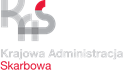 Karta usługRejestracja w podatku od towarów i usługObowiązuje od1.09.2023 r.Co chcę załatwić?Zarejestrować się jako podatnik podatku od towarów i usługCo należy zrobić?Formularz VAT-R zgłoszenie rejestracyjne w zakresie podatku od towarów i usług należy złożyć :-przed dokonaniem pierwszej czynności podlegającej opodatkowaniu podatkiem od towarów i usług,-przed dniem w którym podatnik traci prawo do zwolnienia podmiotowego (przekroczenie proporcjonalnie limitu 200.000 zł,-przed początkiem miesiąca, w którym podatnik rezygnuje ze zwolnienia (dobrowolna rezygnacja oraz rezygnacja rolnika ryczałtowego),-przed dniem dokonania pierwszej sprzedaży towaru lub usługi opodatkowanej- w przypadku rozpoczęcia dokonywania tej sprzedaży,- przed dniem dokonania pierwszej wewnątrz wspólnotowej dostawy lub przed dniem wewnątrzwspólnotowego nabycia, w przypadku podatników dokonujących transakcji z podatnikami z państw będących członkami Unii Europejskiej.Właściwość miejscowa Teren powiatu bytowskiego właściwy Naczelnika Urzędu Skarbowego w Bytowie ul. 1 Maja 16, 77-100 Bytów, przy czym:- dla osób fizycznych określa miejsce zamieszkania- dla jednostek organizacyjnych niemających osobowości prawnej oraz osób prawnych określa adres siedzibyJakie dokumenty muszę wypełnić?Formularz rejestracyjny VAT-RGdzie można pobrać formularz VAT-R ?-na Sali Obsługi Urzędu Skarbowego w Bytowie,-na stronie internetowej Ministerstwa Finansów www.podatki.gov.pl w zakładce: VAT-FormularzeW jaki sposób można złożyć zgłoszenie VAT-R ?-złożyć osobiście w siedzibie Urzędu – sala obsługi, po wcześniejszej rezerwacji wizyty na www.podatki.gov.pl w zakładce umów wizytę,- przesłać na adres Urzędu Skarbowego w Bytowie za pośrednictwem operatora pocztowego,- za pośrednictwem środków komunikacji elektronicznej (dotyczy posiadaczy bezpiecznego podpisu kwalifikowanego lub na podstawie udzielonego pełnomocnictwa do elektronicznego składania deklaracji UPL-1)Wymagane opłatyW przypadku żądania wydania przez Naczelnika Urzędu Skarbowego potwierdzenia zarejestrowania podatnika VAT czynny lub VAT zwolniony do zgłoszenia VAT-R należy załączyć potwierdzenie uiszczenie opłaty skarbowej w kwocie 170 zł na konto Gminy BytówJaki jest czas realizacji?Rejestracji podatnika VAT dokonuje się niezwłocznie po przeprowadzeniu czynności sprawdzających, nie później niż w terminie 30 dni od dnia wpływu poprawnego zgłoszenia VAT-RJaki jest wynik postępowania?- rejestracja podatnika VAT oraz w przypadku wniesienia żądania wydanie potwierdzenia zarejestrowania podatnika VAT czynnyJak się odwołaćNie dotyczyInformacje dodatkoweSzczegółowe informacje w sprawie można uzyskać pod numerem telefonu 59 822 78 40 lub 59 822 78 41.Akty prawneUstawa Ordynacja podatkowa.Ustawa o podatku od towarów i usług.Ustawa o opłacie skarbowej.